Publicado en Málaga, España el 31/12/2018 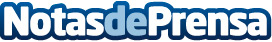 Librería Lorca lanza una lista de recomendaciones para regalar en ReyesLibrería Lorca de Málaga cuenta con tienda online desde hace justo un año, de hecho se lanzó en las navidades de 2017, y como primer aniversario, propone regalar libros en el día ReyesDatos de contacto:Rubén Santaella (RubénSantaealla.es)Diseño y posicionamiento de páginas web615 33 69 60Nota de prensa publicada en: https://www.notasdeprensa.es/libreria-lorca-lanza-una-lista-de_1 Categorias: Literatura Andalucia Entretenimiento http://www.notasdeprensa.es